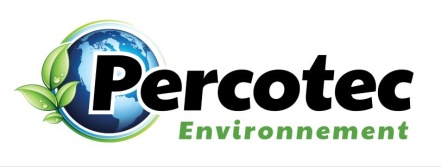 Autorisation d’effectuer des sondages pour test de solMoi, 					 j’autorise Percotec à aller sur mon terrain au 
                          (propriétaire)				, pour prendre des sondages sur celui-ci afin qu’il puisse donner
      (adresse/numéro de lot) des recommandations sur le type d’installation septique à faire.Signature : 							Date : 				